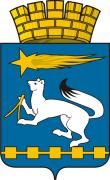 ГЛАВА ГОРОДСКОГО ОКРУГА НИЖНЯЯ САЛДАП О С Т А Н О В Л Е Н И Е20.02.2019						                  		                       № 6г. Нижняя Салда       	В связи с празднованием Дня местного самоуправления в городском округе Нижняя Салда в 2019 году ПОСТАНОВЛЯЮ:1. Провести в  апреле 2019 года городской конкурс рисунков на тему: «Что я сделаю для родного города».2. Утвердить Положение о проведении городского конкурса рисунков на тему: «Что я сделаю для родного города» (приложение № 1).3. Утвердить состав конкурсной комиссии городского конкурса рисунков на тему: «Что я сделаю для родного города» (приложение № 2).4. Опубликовать настоящее постановление в газете «Городской вестник плюс» и разместить на официальном сайте администрации городского округа Нижняя Салда.5. Контроль за исполнением настоящего постановления оставляю за собой.Глава городского округа                                                                   Е.В. МатвееваПриложение № 1УТВЕРЖДЕНОпостановлением главы городского округа Нижняя Салда от 20.02.2019  № 6ПОЛОЖЕНИЕо проведении городского конкурса рисунков на тему:«Что я сделаю для родного города»Общие положенияКонкурс рисунков посвящен Дню местного самоуправления.Организатором конкурса являются глава городского округа Нижняя Салда, администрация городского округа Нижняя Салда. Цели и задачи- Воспитание любви к своему городу, малой родине;- воспитание у жителей городского округа Нижняя Салда активной жизненной позиции, патриотических чувств;- развитие творческой фантазии и художественных способностей жителей городского округа Нижняя Салда.УчастникиДля участия приглашаются  жители городского округа Нижняя Салда в возрасте от 14 до 20 лет.Сроки проведенияПрием работ будет осуществляться с 01 апреля до 08 апреля 2019 года по адресу:  г. Нижняя Салда, ул. Фрунзе, д. 2,  каб.  № 12 (приемная главы городского округа Нижняя Салда).Условия проведенияРисунки могут быть выполнены на любом материале (ватман, картон и др.) и в любой технике рисования (акварель, гуашь, пастель, масло, цветные карандаши, мелки, фломастеры, контурная техника фломастером по готовому акварельному фону).Количество работ от одного участника не более одной штуки.Работы должны быть  формата А4, А3.Каждый рисунок на обратной стороне должен сопровождаться информацией:-  название работы;-  фамилию и имя;- номер телефона;- место учебы, работы.Критерии оценки-  Соответствие тематике конкурса;-  качество исполнения;-  художественные достоинства: композиция, выразительность, цветовое  решение;- узнаваемость объекта;-  оригинальность (неповторимость).Подведение итоговПодведение итогов конкурса проводит конкурсная комиссия в составе, утвержденном постановлением главы городского округа. Не позднее 18 апреля – конкурсная комиссия оценивает работы, определяет 3-х победителей.НаграждениеНаграждение победителей и чествование участников будет проходить в МУ «Городской Дворец Культуры им. В.И. Ленина» не позднее 30 апреля                 2019 года.Победители будут награждены Дипломами и памятными сувенирами. Права организаторов конкурсаУчастие в конкурсе означает согласие автора на публикацию его работы в прессе, брошюрах, на сувенирной продукции и т. д. Организаторы конкурса сохраняют за собой право на публикацию лучших работ и их распространение. Состав конкурсной комиссии по подведению итогов  городского конкурса рисунков на тему: «Что я сделаю для родного города» О проведении городского конкурса рисунков на тему:«Что я сделаю для родного города»Приложение № 2УТВЕРЖДЕНОпостановлением  главы городского округа Нижняя Салда от 20.02.2019 № 6Матвеева Елена Владимировна-глава городского округа Нижняя Салда, председатель комиссии;Третьякова Ольга Владимировна-заместитель главы администрации городского округа Нижняя Салда, заместитель председателя комиссии.Члены комиссии:Лобжин Владимир Матвеевич-председатель Думы городского округа Нижняя Салда (по согласованию);Горнева Ольга Александровна-начальник организационно-управленческого отдела администрации городского округа Нижняя Салда;Цыганок Анастасия Сергеевна-главный специалист организационно-управленческого отдела администрации городского округа Нижняя Салда;Танкиевская Ирина Евгеньевна-главный редактор МБУ «Пресс центр «Городской вестник» (по согласованию);Терехова Римма Викторовна-начальник Управления образования администрации городского округа Нижняя Салда.